2018年度北京质谱年会第二轮通知为了加强学术交流，了解质谱新技术和交叉学科的最新进展，推进质谱技术、色谱与质谱联用技术在分析科学中的发展与应用，北京理化分析测试技术学会北京质谱学会定于2018年03月 30日－31日，在北京蟹岛会议中心召开“2018年度北京质谱年会”。本次会议主题为“生命与健康”，会议交流形式包括大会报告、学术沙龙、质谱技术及应用培训。会议将邀请院士和质谱知名专家作质谱前沿技术与应用新进展报告，期间组织质谱厂家进行新产品技术报告及仪器展示。旨在推动质谱技术交流与推广。会期两天，诚邀质谱工作者和相关专业的学者积极参与！现将会议有关事宜通知如下： 学术委员会 再帕尔•阿不力孜 钱小红 张新荣 李重九 李智立 刘虎威 刘丽萍 乔善义 肖宏展熊少祥  徐建中  杨福全 陈大舟 崔建勇 郭春华 胡净宇 纪建国 李 冰 周抗寒 王京宇  王 军  聂宗秀 徐友瑄 汪福意 张 岚 秦伟捷  胡  蓓 江 骥  彭 涛（注：排名无先后顺序）组织委员会张新荣 李重九 李智立 汪福意 刘丽萍 乔善义 周抗寒 熊少祥 徐建中 杨福全 李 冰 纪建国 秦伟捷 张 岚 桂三刚  陈 芃  王 晨  朱凌云（注：排名无先后顺序）三、地  点：北京蟹岛度会议中心四、时  间：2018年03月30日－31日   五、日程安排：见附件二六、班车时间表班车地点：在地铁10号线 北土城站  B口出（或地铁8号线北土城站 B口出）。3月30日上午 08：00班车，到北京蟹岛会议中心。晚上19：30发车，从蟹岛发车至地铁10号线芍药居站。3月31日中午13：30发车，从蟹岛发车至地铁10号线芍药居站。注：3月31日上午无班车，参加31日会议的代表需30日晚住在蟹岛或自行前往，班车信息变动，以会场通知为准。 七、会议费标准A、会议费：200元/人，一天会议；B、会议费：400元/人，二天会议（含住宿）。（因会场座位有限，本次会议只接收03月20日之前回执代表）八、付款方式：汇款、支票、刷卡、现金、微信汇款户名：北京理化分析测试技术学会      汇款银行：华夏银行北京紫竹桥支行       帐    号：4043200001801900001154九、会 务 组北京理化分析测试技术学会             网   址：www.lab.org.cn 通讯地址：北京海淀区西三环北路27号  邮   编：100089电    话：010-68722460               传   真：010-68471169联 系 人：朱凌云                     电子信箱：spnh88@126.com咨询电话：桂三刚：010-68436472　     章  燕：010-68731259                                  北京理化分析测试技术学会                                                            北京质谱学会                                                           2018年03月12日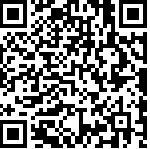 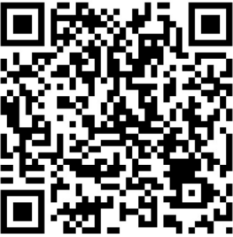 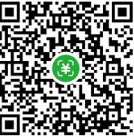 （请备注姓名、人数）       （开票码）           （请备注质谱年会）微信扫码付款           北京理化学会           北京质谱年会群附件一：2018年度北京质谱年会回执表    电   话：010-68722460                                   回执信箱：spnh88@126.com                                                                请在住宿、班车、自驾车选项上划√，本表可复制，并请于2018年3月20日前返回会务组.附件二：       2018年度北京质谱年会日程安排3月30日   大会报告                            地点：302会议室（蟹岛三点钟）3月30日下午学术沙龙    18：00-19：00   晚餐（蟹岛“婚恋之梦”三楼）质谱技术及应用培训讲座报告有机质谱培训讲座3月31日                                                   4号会议室（会议楼）无机质谱培训讲座3月31日                                                   8号会议室（会议楼）日常应用维护培训3月31日                                                    5号会议室（会议楼）注：具体报告日程以会议当天通知为准。姓  名性 别职 务手 机E-mail:单位名称开 票 信 息开 票 信 息开 票 信 息开 票 信 息开 票 信 息开票名称统一社会信用代码地址、电话仅限开具增值税专业发票填写仅限开具增值税专业发票填写仅限开具增值税专业发票填写仅限开具增值税专业发票填写开户行及帐号仅限开具增值税专业发票填写仅限开具增值税专业发票填写仅限开具增值税专业发票填写仅限开具增值税专业发票填写感兴趣的沙龙主题食品与环境                                 （   ）   医药与生命科学                             （   ）无机质谱技术及应用（ICP-MS 、同位素）      （   ）   质谱新方法、新技术                         （   ）其他：                      请选择感兴趣主题。食品与环境                                 （   ）   医药与生命科学                             （   ）无机质谱技术及应用（ICP-MS 、同位素）      （   ）   质谱新方法、新技术                         （   ）其他：                      请选择感兴趣主题。食品与环境                                 （   ）   医药与生命科学                             （   ）无机质谱技术及应用（ICP-MS 、同位素）      （   ）   质谱新方法、新技术                         （   ）其他：                      请选择感兴趣主题。食品与环境                                 （   ）   医药与生命科学                             （   ）无机质谱技术及应用（ICP-MS 、同位素）      （   ）   质谱新方法、新技术                         （   ）其他：                      请选择感兴趣主题。参加的培训内容有机质谱                            （   ）无机质谱                            （   ）气质、液质日常应用维护              （   ）请选择感兴趣培训内容。有机质谱                            （   ）无机质谱                            （   ）气质、液质日常应用维护              （   ）请选择感兴趣培训内容。有机质谱                            （   ）无机质谱                            （   ）气质、液质日常应用维护              （   ）请选择感兴趣培训内容。有机质谱                            （   ）无机质谱                            （   ）气质、液质日常应用维护              （   ）请选择感兴趣培训内容。是否住宿A、会议费：200元/人            （   ）B、会议费：400元/人（含住宿）  （   ）A、会议费：200元/人            （   ）B、会议费：400元/人（含住宿）  （   ）A、会议费：200元/人            （   ）B、会议费：400元/人（含住宿）  （   ）A、会议费：200元/人            （   ）B、会议费：400元/人（含住宿）  （   ）交通方式班  车  （   ）    （ 班车地点待回执后通知 ）     自驾车  （   ）班  车  （   ）    （ 班车地点待回执后通知 ）     自驾车  （   ）班  车  （   ）    （ 班车地点待回执后通知 ）     自驾车  （   ）班  车  （   ）    （ 班车地点待回执后通知 ）     自驾车  （   ）时间安排时间安排姓名及单位题 目题 目主持人第一部分：专题报告第一部分：专题报告第一部分：专题报告第一部分：专题报告第一部分：专题报告第一部分：专题报告09：20-09：30开 幕 式开 幕 式开 幕 式开 幕 式开 幕 式09：30-10：10纳米生物毒性检测纳米生物毒性检测纳米生物毒性检测赵宇亮 院士中国科学院高能物理研究所 钱小红研究员10：10-10：40质谱分析法在临床常规检测中的应用质谱分析法在临床常规检测中的应用质谱分析法在临床常规检测中的应用康熙雄 教授 天坛医院 钱小红研究员10：40-10：50会  间  休  息会  间  休  息会  间  休  息会  间  休  息会  间  休  息    第二部分：新技术报告    第二部分：新技术报告    第二部分：新技术报告    第二部分：新技术报告    第二部分：新技术报告    第二部分：新技术报告10：50-11：10纳米酶解联合微流量LC/MS对单克隆抗体的高灵敏度检测纳米酶解联合微流量LC/MS对单克隆抗体的高灵敏度检测纳米酶解联合微流量LC/MS对单克隆抗体的高灵敏度检测尹宏瑞岛津企业管理（中国）有限公司李智立研究员 11：10-11：30超高分辨质谱技术在结构生物学研究中的应用进展  超高分辨质谱技术在结构生物学研究中的应用进展  超高分辨质谱技术在结构生物学研究中的应用进展  胡墨  应用工程师赛默飞世尔科技（中国）有限公司李智立研究员 11：30-11：50待定待定待定德国IONTOF李智立研究员 11：50-12：10质者玲珑，谱度非凡-革命性三重四级杆质谱Ultivo质者玲珑，谱度非凡-革命性三重四级杆质谱Ultivo质者玲珑，谱度非凡-革命性三重四级杆质谱Ultivo安捷伦科技（中国）有限公司12：10-13：10午餐（三点钟农业园船北餐厅）午餐（三点钟农业园船北餐厅）午餐（三点钟农业园船北餐厅）午餐（三点钟农业园船北餐厅）午餐（三点钟农业园船北餐厅） 第三部分：专题报告 第三部分：专题报告 第三部分：专题报告 第三部分：专题报告 第三部分：专题报告 第三部分：专题报告14：00-14：30医疗质谱技术与应用医疗质谱技术与应用医疗质谱技术与应用欧阳震 教授清华大学张新荣教授14：30-15：00基于质谱技术的金黄地鼠载脂蛋白成分表征基于质谱技术的金黄地鼠载脂蛋白成分表征基于质谱技术的金黄地鼠载脂蛋白成分表征张金兰  研究员中国医学科学院药物研究所张新荣教授15：00-15：30Analysis of protein complexes using top-down mass spectrometryAnalysis of protein complexes using top-down mass spectrometryAnalysis of protein complexes using top-down mass spectrometry李惠林 教授中山大学张新荣教授15：30-16：00会 议 休 息会 议 休 息会 议 休 息会 议 休 息会 议 休 息时间学术沙龙分组地  点16：00-17：30A组：食品与环境主持人：徐建中、徐友宣、汪福意、白玉302会议室（三点钟会议楼）16：00-17：30 B组：医药与生命科学主持人：杨福全、李智立、纪建国、秦伟捷4号会议室（会议楼）时间学术沙龙分组地  点16：00-17：30C组：无机质谱技术及应用（ICP-MS 、同位素 ）主持人：刘丽萍、王京宇、邢志1号会议室（会议楼）16：00-17：30题目：待定    安捷伦科技（中国）有限公司D组：质谱新方法、新技术主持人：熊少祥、肖宏展、李重九、聂宗秀2号会议室（会议楼）时间培训讲座内容培训专家主持人08：30-09：00 有机质谱分析基础李重九 教授中国农业大学90：00-10：00质谱在金属抗肿瘤药物药理学研究中的应用汪福意 研究员中国科学院化学研究所10：00-10：30成像质谱显微镜：提供更多可能性韩美英津企业管理（中国）有限公司  乔善义研究员10：30-11：00赛默飞多组学的解决方案助力生命科学研究孙佳楠 应用工程师赛默飞世尔科技（中国）有限公司乔善义研究员11：00-12：00 脂质分子的结构鉴定瑕 瑜 教授清华大学乔善义研究员12：00-13：00（蟹岛“婚恋之梦”三楼）（蟹岛“婚恋之梦”三楼）（蟹岛“婚恋之梦”三楼）时间培训讲座内容培训专家主持人08：30-09：30电感耦合等离子体质谱技术在生命科学中的应用王 萌  副研究员中国科学院高能物理研究所刘丽萍研究员09:40--10：20单颗粒、单细胞-ICPMS在生命科学中的应用王 娟  高工刘丽萍研究员10：30—11:30质谱数据常用统计学方法及其在生命科学中的应用 贾金柱 研究员北京大学公共卫生学院王京宇教授12：00-13：00（蟹岛“婚恋之梦”三楼）（蟹岛“婚恋之梦”三楼）（蟹岛“婚恋之梦”三楼）时间培训讲座内容培训专家主持人10：00-11：30气质、液质日常应用维护维修专业委员会王志明12：00-13：00（蟹岛“婚恋之梦”三楼）（蟹岛“婚恋之梦”三楼）（蟹岛“婚恋之梦”三楼）